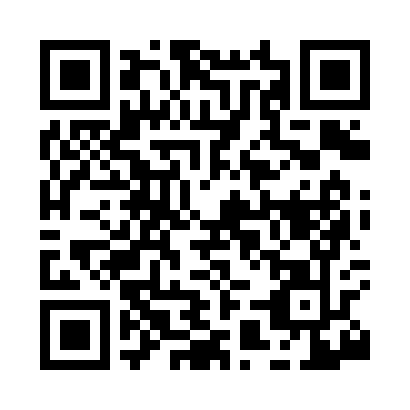 Prayer times for Polen, Iowa, USAMon 1 Jul 2024 - Wed 31 Jul 2024High Latitude Method: Angle Based RulePrayer Calculation Method: Islamic Society of North AmericaAsar Calculation Method: ShafiPrayer times provided by https://www.salahtimes.comDateDayFajrSunriseDhuhrAsrMaghribIsha1Mon4:105:501:225:228:5310:322Tue4:115:501:225:228:5310:323Wed4:125:511:225:228:5310:324Thu4:135:521:225:228:5310:315Fri4:145:521:225:228:5210:316Sat4:145:531:235:228:5210:307Sun4:155:531:235:228:5210:308Mon4:165:541:235:228:5110:299Tue4:175:551:235:228:5110:2810Wed4:185:561:235:238:5010:2711Thu4:195:561:235:238:5010:2712Fri4:205:571:235:228:4910:2613Sat4:215:581:235:228:4910:2514Sun4:235:591:245:228:4810:2415Mon4:245:591:245:228:4810:2316Tue4:256:001:245:228:4710:2217Wed4:266:011:245:228:4610:2118Thu4:276:021:245:228:4610:2019Fri4:286:031:245:228:4510:1920Sat4:306:031:245:228:4410:1821Sun4:316:041:245:228:4310:1722Mon4:326:051:245:218:4310:1523Tue4:336:061:245:218:4210:1424Wed4:356:071:245:218:4110:1325Thu4:366:081:245:218:4010:1226Fri4:376:091:245:218:3910:1027Sat4:396:101:245:208:3810:0928Sun4:406:111:245:208:3710:0729Mon4:416:121:245:208:3610:0630Tue4:436:131:245:198:3510:0531Wed4:446:141:245:198:3410:03